платформа «Российская электронная школа». На ней собраны задачи, тематические курсы, видеоуроки — resh.edu.ru;«Московская электронная школа». В её библиотеку загружено почти 800 тысяч аудио-, видео- и текстовых файлов, учебники и образовательные приложения - mos.ru/city/projects/mesh;«Яндекс. Учебник» — education.yandex.ru/home;«ЯКласс» — yaklass.ru;«Учи.ру» — uchi.ru;платформа новой школы Сбербанка — pcbl.ru;онлайн-школа Фоксфорд — foxford.ru;видеопортал — interneturok.ru; • онлайн-школа английского языка Skyeng — skyeng.ru;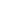 онлайн-платформа «Мои достижения» — myskills.ru;платформа для проведения олимпиад и курсов «Олимпиум» — olimpium.ru;телеканал MOSOBR.TV — mosobr.tv;портал «Билет в будущее» — bilet-help.worldskills.ru;союз «Молодые профессионалы (Ворлдскилс Россия)» — worldskills.ru;всероссийский образовательный проект «Урок цифры» - урокцифры.рф .